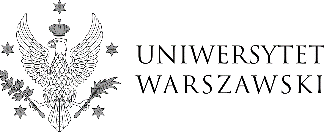 PROJEKT Erasmus - Mobilność edukacyjna (KA131/2021)       
WNIOSEK WYJAZDOWY – rok akademicki 2022/2023Wyjazdy pracowników w celu uczestnictwa w  Mieszanym programie intensywnym (BIP)                                                                                BWZECHE – PBIP0.....                                                  
                                                                             (Prosimy o czytelne wypełnienie formularza)                                   Imię, nazwisko, stanowiskoImię, nazwisko, stanowiskoImię, nazwisko, stanowiskoImię, nazwisko, stanowiskoImię, nazwisko, stanowiskoImię, nazwisko, stanowiskoImię, nazwisko, stanowiskoImię, nazwisko, stanowiskoPESELPESELPESELPESELObywatelstwoObywatelstwoObywatelstwoAdres osoby wyjeżdżającejAdres osoby wyjeżdżającejAdres osoby wyjeżdżającejAdres osoby wyjeżdżającejAdres osoby wyjeżdżającejAdres osoby wyjeżdżającejAdres osoby wyjeżdżającejAdres osoby wyjeżdżającejAdres osoby wyjeżdżającejAdres osoby wyjeżdżającejtel. służbowytel. służbowytel. służbowytel. służbowytel. prywatnytel. prywatnytel. prywatnytel. prywatnyAdres osoby wyjeżdżającejAdres osoby wyjeżdżającejAdres osoby wyjeżdżającejAdres osoby wyjeżdżającejAdres osoby wyjeżdżającejAdres osoby wyjeżdżającejAdres osoby wyjeżdżającejAdres osoby wyjeżdżającejAdres osoby wyjeżdżającejAdres osoby wyjeżdżająceje-mailWyjazd w celu prowadzenia zajęć (STA)   Wyjazd w celu szkoleniowym (STT)           e-mailWyjazd w celu prowadzenia zajęć (STA)   Wyjazd w celu szkoleniowym (STT)           e-mailWyjazd w celu prowadzenia zajęć (STA)   Wyjazd w celu szkoleniowym (STT)           e-mailWyjazd w celu prowadzenia zajęć (STA)   Wyjazd w celu szkoleniowym (STT)           e-mailWyjazd w celu prowadzenia zajęć (STA)   Wyjazd w celu szkoleniowym (STT)           e-mailWyjazd w celu prowadzenia zajęć (STA)   Wyjazd w celu szkoleniowym (STT)           e-mailWyjazd w celu prowadzenia zajęć (STA)   Wyjazd w celu szkoleniowym (STT)           e-mailWyjazd w celu prowadzenia zajęć (STA)   Wyjazd w celu szkoleniowym (STT)           e-mailWyjazd w celu prowadzenia zajęć (STA)   Wyjazd w celu szkoleniowym (STT)             Środek podróży: samolot   inny  .......................   lub  Zrównoważony/ niskoemisyjny środek transportu:     pociąg  autobus  samochód (carpooling)     Środek podróży: samolot   inny  .......................   lub  Zrównoważony/ niskoemisyjny środek transportu:     pociąg  autobus  samochód (carpooling)     Środek podróży: samolot   inny  .......................   lub  Zrównoważony/ niskoemisyjny środek transportu:     pociąg  autobus  samochód (carpooling)     Środek podróży: samolot   inny  .......................   lub  Zrównoważony/ niskoemisyjny środek transportu:     pociąg  autobus  samochód (carpooling)     Środek podróży: samolot   inny  .......................   lub  Zrównoważony/ niskoemisyjny środek transportu:     pociąg  autobus  samochód (carpooling)     Środek podróży: samolot   inny  .......................   lub  Zrównoważony/ niskoemisyjny środek transportu:     pociąg  autobus  samochód (carpooling)     Środek podróży: samolot   inny  .......................   lub  Zrównoważony/ niskoemisyjny środek transportu:     pociąg  autobus  samochód (carpooling)     Środek podróży: samolot   inny  .......................   lub  Zrównoważony/ niskoemisyjny środek transportu:     pociąg  autobus  samochód (carpooling)     Środek podróży: samolot   inny  .......................   lub  Zrównoważony/ niskoemisyjny środek transportu:     pociąg  autobus  samochód (carpooling)     Środek podróży: samolot   inny  .......................   lub  Zrównoważony/ niskoemisyjny środek transportu:     pociąg  autobus  samochód (carpooling)   Nazwa jednostki UWNazwa jednostki UWNazwa jednostki UWNazwa jednostki UWNazwa jednostki UW  Środek podróży: samolot   inny  .......................   lub  Zrównoważony/ niskoemisyjny środek transportu:     pociąg  autobus  samochód (carpooling)     Środek podróży: samolot   inny  .......................   lub  Zrównoważony/ niskoemisyjny środek transportu:     pociąg  autobus  samochód (carpooling)     Środek podróży: samolot   inny  .......................   lub  Zrównoważony/ niskoemisyjny środek transportu:     pociąg  autobus  samochód (carpooling)     Środek podróży: samolot   inny  .......................   lub  Zrównoważony/ niskoemisyjny środek transportu:     pociąg  autobus  samochód (carpooling)     Środek podróży: samolot   inny  .......................   lub  Zrównoważony/ niskoemisyjny środek transportu:     pociąg  autobus  samochód (carpooling)     Środek podróży: samolot   inny  .......................   lub  Zrównoważony/ niskoemisyjny środek transportu:     pociąg  autobus  samochód (carpooling)     Środek podróży: samolot   inny  .......................   lub  Zrównoważony/ niskoemisyjny środek transportu:     pociąg  autobus  samochód (carpooling)     Środek podróży: samolot   inny  .......................   lub  Zrównoważony/ niskoemisyjny środek transportu:     pociąg  autobus  samochód (carpooling)     Środek podróży: samolot   inny  .......................   lub  Zrównoważony/ niskoemisyjny środek transportu:     pociąg  autobus  samochód (carpooling)     Środek podróży: samolot   inny  .......................   lub  Zrównoważony/ niskoemisyjny środek transportu:     pociąg  autobus  samochód (carpooling)   Nazwa instytucji organizatora BIP:Kod Erasmus instytucji organizatora BIP:     Nazwa instytucji organizatora BIP:Kod Erasmus instytucji organizatora BIP:     Nazwa instytucji organizatora BIP:Kod Erasmus instytucji organizatora BIP:     Nazwa instytucji organizatora BIP:Kod Erasmus instytucji organizatora BIP:     Nazwa instytucji organizatora BIP:Kod Erasmus instytucji organizatora BIP:     Nazwa instytucji organizatora BIP:Kod Erasmus instytucji organizatora BIP:     Miejsce organizacji BIP:Miejsce organizacji BIP:Miejsce organizacji BIP:Trasa i data podróży (proszę podać daty początku i zakończenia podróży. W przypadku podróży samochodem – daty przekroczenia granicy polskiej):Trasa i data podróży (proszę podać daty początku i zakończenia podróży. W przypadku podróży samochodem – daty przekroczenia granicy polskiej):Trasa i data podróży (proszę podać daty początku i zakończenia podróży. W przypadku podróży samochodem – daty przekroczenia granicy polskiej):Trasa i data podróży (proszę podać daty początku i zakończenia podróży. W przypadku podróży samochodem – daty przekroczenia granicy polskiej):Trasa i data podróży (proszę podać daty początku i zakończenia podróży. W przypadku podróży samochodem – daty przekroczenia granicy polskiej):Trasa i data podróży (proszę podać daty początku i zakończenia podróży. W przypadku podróży samochodem – daty przekroczenia granicy polskiej):Trasa i data podróży (proszę podać daty początku i zakończenia podróży. W przypadku podróży samochodem – daty przekroczenia granicy polskiej):Trasa i data podróży (proszę podać daty początku i zakończenia podróży. W przypadku podróży samochodem – daty przekroczenia granicy polskiej):Trasa i data podróży (proszę podać daty początku i zakończenia podróży. W przypadku podróży samochodem – daty przekroczenia granicy polskiej):Trasa i data podróży (proszę podać daty początku i zakończenia podróży. W przypadku podróży samochodem – daty przekroczenia granicy polskiej):Trasa i data podróży (proszę podać daty początku i zakończenia podróży. W przypadku podróży samochodem – daty przekroczenia granicy polskiej):Trasa i data podróży (proszę podać daty początku i zakończenia podróży. W przypadku podróży samochodem – daty przekroczenia granicy polskiej):Trasa i data podróży (proszę podać daty początku i zakończenia podróży. W przypadku podróży samochodem – daty przekroczenia granicy polskiej):Trasa i data podróży (proszę podać daty początku i zakończenia podróży. W przypadku podróży samochodem – daty przekroczenia granicy polskiej):Trasa i data podróży (proszę podać daty początku i zakończenia podróży. W przypadku podróży samochodem – daty przekroczenia granicy polskiej):Wyjazd zWyjazd zWyjazd z      do (miejscowość docelowa, państwo)      do (miejscowość docelowa, państwo)      do (miejscowość docelowa, państwo)      do (miejscowość docelowa, państwo)      do (miejscowość docelowa, państwo)      do (miejscowość docelowa, państwo)      do (miejscowość docelowa, państwo)      do (miejscowość docelowa, państwo)dd.mm.rrrrdd.mm.rrrrdd.mm.rrrrPowrót z (miejscowość, państwo)Powrót z (miejscowość, państwo)Powrót z (miejscowość, państwo)             do (miejscowość docelowa)             do (miejscowość docelowa)             do (miejscowość docelowa)             do (miejscowość docelowa)             do (miejscowość docelowa)             do (miejscowość docelowa)             do (miejscowość docelowa)             do (miejscowość docelowa)dd.mm.rrrrdd.mm.rrrrdd.mm.rrrrProszę o wypłatę stypendium na konto prowadzone w:  Proszę o wypłatę stypendium na konto prowadzone w:   złotówkach           euro    złotówkach           euro    złotówkach           euro    złotówkach           euro    złotówkach           euro    złotówkach           euro    złotówkach           euro    złotówkach           euro    złotówkach           euro    złotówkach           euro    złotówkach           euro    złotówkach           euro    złotówkach           euro   w (nazwa i swift code banku, imię i nazwisko właściciela konta, numer konta):w (nazwa i swift code banku, imię i nazwisko właściciela konta, numer konta):w (nazwa i swift code banku, imię i nazwisko właściciela konta, numer konta):w (nazwa i swift code banku, imię i nazwisko właściciela konta, numer konta):w (nazwa i swift code banku, imię i nazwisko właściciela konta, numer konta):w (nazwa i swift code banku, imię i nazwisko właściciela konta, numer konta):w (nazwa i swift code banku, imię i nazwisko właściciela konta, numer konta):w (nazwa i swift code banku, imię i nazwisko właściciela konta, numer konta):w (nazwa i swift code banku, imię i nazwisko właściciela konta, numer konta):w (nazwa i swift code banku, imię i nazwisko właściciela konta, numer konta):w (nazwa i swift code banku, imię i nazwisko właściciela konta, numer konta):w (nazwa i swift code banku, imię i nazwisko właściciela konta, numer konta):w (nazwa i swift code banku, imię i nazwisko właściciela konta, numer konta):w (nazwa i swift code banku, imię i nazwisko właściciela konta, numer konta):w (nazwa i swift code banku, imię i nazwisko właściciela konta, numer konta):Z wyjazdu zobowiązuję się rozliczyć w ciągu 14 dni od powrotu do kraju. Jednocześnie upoważniam Uniwersytet do potrącenia kwoty nierozliczonego stypendium z najbliższej wypłaty mojego wynagrodzenia.Oświadczam, że posiadam na czas trwania wyjazdu właściwe ubezpieczenie oraz znam jego zakres i warunki.   .........................................................podpis osoby wyjeżdżającejZ wyjazdu zobowiązuję się rozliczyć w ciągu 14 dni od powrotu do kraju. Jednocześnie upoważniam Uniwersytet do potrącenia kwoty nierozliczonego stypendium z najbliższej wypłaty mojego wynagrodzenia.Oświadczam, że posiadam na czas trwania wyjazdu właściwe ubezpieczenie oraz znam jego zakres i warunki.   .........................................................podpis osoby wyjeżdżającejZ wyjazdu zobowiązuję się rozliczyć w ciągu 14 dni od powrotu do kraju. Jednocześnie upoważniam Uniwersytet do potrącenia kwoty nierozliczonego stypendium z najbliższej wypłaty mojego wynagrodzenia.Oświadczam, że posiadam na czas trwania wyjazdu właściwe ubezpieczenie oraz znam jego zakres i warunki.   .........................................................podpis osoby wyjeżdżającejZ wyjazdu zobowiązuję się rozliczyć w ciągu 14 dni od powrotu do kraju. Jednocześnie upoważniam Uniwersytet do potrącenia kwoty nierozliczonego stypendium z najbliższej wypłaty mojego wynagrodzenia.Oświadczam, że posiadam na czas trwania wyjazdu właściwe ubezpieczenie oraz znam jego zakres i warunki.   .........................................................podpis osoby wyjeżdżającejZ wyjazdu zobowiązuję się rozliczyć w ciągu 14 dni od powrotu do kraju. Jednocześnie upoważniam Uniwersytet do potrącenia kwoty nierozliczonego stypendium z najbliższej wypłaty mojego wynagrodzenia.Oświadczam, że posiadam na czas trwania wyjazdu właściwe ubezpieczenie oraz znam jego zakres i warunki.   .........................................................podpis osoby wyjeżdżającejZ wyjazdu zobowiązuję się rozliczyć w ciągu 14 dni od powrotu do kraju. Jednocześnie upoważniam Uniwersytet do potrącenia kwoty nierozliczonego stypendium z najbliższej wypłaty mojego wynagrodzenia.Oświadczam, że posiadam na czas trwania wyjazdu właściwe ubezpieczenie oraz znam jego zakres i warunki.   .........................................................podpis osoby wyjeżdżającejZ wyjazdu zobowiązuję się rozliczyć w ciągu 14 dni od powrotu do kraju. Jednocześnie upoważniam Uniwersytet do potrącenia kwoty nierozliczonego stypendium z najbliższej wypłaty mojego wynagrodzenia.Oświadczam, że posiadam na czas trwania wyjazdu właściwe ubezpieczenie oraz znam jego zakres i warunki.   .........................................................podpis osoby wyjeżdżającejZ wyjazdu zobowiązuję się rozliczyć w ciągu 14 dni od powrotu do kraju. Jednocześnie upoważniam Uniwersytet do potrącenia kwoty nierozliczonego stypendium z najbliższej wypłaty mojego wynagrodzenia.Oświadczam, że posiadam na czas trwania wyjazdu właściwe ubezpieczenie oraz znam jego zakres i warunki.   .........................................................podpis osoby wyjeżdżającejZ wyjazdu zobowiązuję się rozliczyć w ciągu 14 dni od powrotu do kraju. Jednocześnie upoważniam Uniwersytet do potrącenia kwoty nierozliczonego stypendium z najbliższej wypłaty mojego wynagrodzenia.Oświadczam, że posiadam na czas trwania wyjazdu właściwe ubezpieczenie oraz znam jego zakres i warunki.   .........................................................podpis osoby wyjeżdżającejZ wyjazdu zobowiązuję się rozliczyć w ciągu 14 dni od powrotu do kraju. Jednocześnie upoważniam Uniwersytet do potrącenia kwoty nierozliczonego stypendium z najbliższej wypłaty mojego wynagrodzenia.Oświadczam, że posiadam na czas trwania wyjazdu właściwe ubezpieczenie oraz znam jego zakres i warunki.   .........................................................podpis osoby wyjeżdżającejZ wyjazdu zobowiązuję się rozliczyć w ciągu 14 dni od powrotu do kraju. Jednocześnie upoważniam Uniwersytet do potrącenia kwoty nierozliczonego stypendium z najbliższej wypłaty mojego wynagrodzenia.Oświadczam, że posiadam na czas trwania wyjazdu właściwe ubezpieczenie oraz znam jego zakres i warunki.   .........................................................podpis osoby wyjeżdżającejZ wyjazdu zobowiązuję się rozliczyć w ciągu 14 dni od powrotu do kraju. Jednocześnie upoważniam Uniwersytet do potrącenia kwoty nierozliczonego stypendium z najbliższej wypłaty mojego wynagrodzenia.Oświadczam, że posiadam na czas trwania wyjazdu właściwe ubezpieczenie oraz znam jego zakres i warunki.   .........................................................podpis osoby wyjeżdżającejZ wyjazdu zobowiązuję się rozliczyć w ciągu 14 dni od powrotu do kraju. Jednocześnie upoważniam Uniwersytet do potrącenia kwoty nierozliczonego stypendium z najbliższej wypłaty mojego wynagrodzenia.Oświadczam, że posiadam na czas trwania wyjazdu właściwe ubezpieczenie oraz znam jego zakres i warunki.   .........................................................podpis osoby wyjeżdżającejZ wyjazdu zobowiązuję się rozliczyć w ciągu 14 dni od powrotu do kraju. Jednocześnie upoważniam Uniwersytet do potrącenia kwoty nierozliczonego stypendium z najbliższej wypłaty mojego wynagrodzenia.Oświadczam, że posiadam na czas trwania wyjazdu właściwe ubezpieczenie oraz znam jego zakres i warunki.   .........................................................podpis osoby wyjeżdżającejZ wyjazdu zobowiązuję się rozliczyć w ciągu 14 dni od powrotu do kraju. Jednocześnie upoważniam Uniwersytet do potrącenia kwoty nierozliczonego stypendium z najbliższej wypłaty mojego wynagrodzenia.Oświadczam, że posiadam na czas trwania wyjazdu właściwe ubezpieczenie oraz znam jego zakres i warunki.   .........................................................podpis osoby wyjeżdżającej                                                                                                                                         ..................................................................                                                                                                                           Podpis i pieczęć Dziekana/Kierownika jednostki organizacyjnej___________________________________________________________________________________________________________Wypełnia pracownik Biura Współpracy z Zagranicą:                                                                                                                                         ..................................................................                                                                                                                           Podpis i pieczęć Dziekana/Kierownika jednostki organizacyjnej___________________________________________________________________________________________________________Wypełnia pracownik Biura Współpracy z Zagranicą:                                                                                                                                         ..................................................................                                                                                                                           Podpis i pieczęć Dziekana/Kierownika jednostki organizacyjnej___________________________________________________________________________________________________________Wypełnia pracownik Biura Współpracy z Zagranicą:                                                                                                                                         ..................................................................                                                                                                                           Podpis i pieczęć Dziekana/Kierownika jednostki organizacyjnej___________________________________________________________________________________________________________Wypełnia pracownik Biura Współpracy z Zagranicą:                                                                                                                                         ..................................................................                                                                                                                           Podpis i pieczęć Dziekana/Kierownika jednostki organizacyjnej___________________________________________________________________________________________________________Wypełnia pracownik Biura Współpracy z Zagranicą:                                                                                                                                         ..................................................................                                                                                                                           Podpis i pieczęć Dziekana/Kierownika jednostki organizacyjnej___________________________________________________________________________________________________________Wypełnia pracownik Biura Współpracy z Zagranicą:                                                                                                                                         ..................................................................                                                                                                                           Podpis i pieczęć Dziekana/Kierownika jednostki organizacyjnej___________________________________________________________________________________________________________Wypełnia pracownik Biura Współpracy z Zagranicą:                                                                                                                                         ..................................................................                                                                                                                           Podpis i pieczęć Dziekana/Kierownika jednostki organizacyjnej___________________________________________________________________________________________________________Wypełnia pracownik Biura Współpracy z Zagranicą:                                                                                                                                         ..................................................................                                                                                                                           Podpis i pieczęć Dziekana/Kierownika jednostki organizacyjnej___________________________________________________________________________________________________________Wypełnia pracownik Biura Współpracy z Zagranicą:                                                                                                                                         ..................................................................                                                                                                                           Podpis i pieczęć Dziekana/Kierownika jednostki organizacyjnej___________________________________________________________________________________________________________Wypełnia pracownik Biura Współpracy z Zagranicą:                                                                                                                                         ..................................................................                                                                                                                           Podpis i pieczęć Dziekana/Kierownika jednostki organizacyjnej___________________________________________________________________________________________________________Wypełnia pracownik Biura Współpracy z Zagranicą:                                                                                                                                         ..................................................................                                                                                                                           Podpis i pieczęć Dziekana/Kierownika jednostki organizacyjnej___________________________________________________________________________________________________________Wypełnia pracownik Biura Współpracy z Zagranicą:                                                                                                                                         ..................................................................                                                                                                                           Podpis i pieczęć Dziekana/Kierownika jednostki organizacyjnej___________________________________________________________________________________________________________Wypełnia pracownik Biura Współpracy z Zagranicą:                                                                                                                                         ..................................................................                                                                                                                           Podpis i pieczęć Dziekana/Kierownika jednostki organizacyjnej___________________________________________________________________________________________________________Wypełnia pracownik Biura Współpracy z Zagranicą:                                                                                                                                         ..................................................................                                                                                                                           Podpis i pieczęć Dziekana/Kierownika jednostki organizacyjnej___________________________________________________________________________________________________________Wypełnia pracownik Biura Współpracy z Zagranicą:LiczbadniLiczbadniLiczbadnikwotakwotawaluta Stypendium Erasmus w formie ryczałtu  Stypendium Erasmus w formie ryczałtu  Stypendium Erasmus w formie ryczałtu  Stypendium Erasmus w formie ryczałtu  Stypendium Erasmus w formie ryczałtu  Stypendium Erasmus w formie ryczałtu  Stypendium Erasmus w formie ryczałtu  Stypendium Erasmus w formie ryczałtu  Stypendium Erasmus w formie ryczałtu  Ryczałt na koszty podróży zgodnie z kalkulatorem odległości Komisji Europejskiej - https://ec.europa.eu/programmes/erasmus-plus/resources/distance-calculator_pl    Ryczałt na koszty podróży zgodnie z kalkulatorem odległości Komisji Europejskiej - https://ec.europa.eu/programmes/erasmus-plus/resources/distance-calculator_pl    Ryczałt na koszty podróży zgodnie z kalkulatorem odległości Komisji Europejskiej - https://ec.europa.eu/programmes/erasmus-plus/resources/distance-calculator_pl    Ryczałt na koszty podróży zgodnie z kalkulatorem odległości Komisji Europejskiej - https://ec.europa.eu/programmes/erasmus-plus/resources/distance-calculator_pl    Ryczałt na koszty podróży zgodnie z kalkulatorem odległości Komisji Europejskiej - https://ec.europa.eu/programmes/erasmus-plus/resources/distance-calculator_pl    Ryczałt na koszty podróży zgodnie z kalkulatorem odległości Komisji Europejskiej - https://ec.europa.eu/programmes/erasmus-plus/resources/distance-calculator_pl    Ryczałt na koszty podróży zgodnie z kalkulatorem odległości Komisji Europejskiej - https://ec.europa.eu/programmes/erasmus-plus/resources/distance-calculator_pl    Ryczałt na koszty podróży zgodnie z kalkulatorem odległości Komisji Europejskiej - https://ec.europa.eu/programmes/erasmus-plus/resources/distance-calculator_pl    Ryczałt na koszty podróży zgodnie z kalkulatorem odległości Komisji Europejskiej - https://ec.europa.eu/programmes/erasmus-plus/resources/distance-calculator_pl                 Zgodnie z zasadami BIP 2022/23, nie więcej niż:                                                                                                                                        Zgodnie z zasadami BIP 2022/23, nie więcej niż:                                                                                                                                        Zgodnie z zasadami BIP 2022/23, nie więcej niż:                                                                                                                                        Zgodnie z zasadami BIP 2022/23, nie więcej niż:                                                                                                                                        Zgodnie z zasadami BIP 2022/23, nie więcej niż:                                                                                                                                        Zgodnie z zasadami BIP 2022/23, nie więcej niż:                                                                                                                                        Zgodnie z zasadami BIP 2022/23, nie więcej niż:                                                                                                                                        Zgodnie z zasadami BIP 2022/23, nie więcej niż:                                                                                                                                        Zgodnie z zasadami BIP 2022/23, nie więcej niż:                                                                                                                                        Zgodnie z zasadami BIP 2022/23, nie więcej niż:                                                                                                                                        Zgodnie z zasadami BIP 2022/23, nie więcej niż:                                                                                                                                        Zgodnie z zasadami BIP 2022/23, nie więcej niż:                                                                                                                           DO WYPŁATYDO WYPŁATYDO WYPŁATYDO WYPŁATYDO WYPŁATYDO WYPŁATYDO WYPŁATYDO WYPŁATYDO WYPŁATYDO WYPŁATYDO WYPŁATYDO WYPŁATYNumer umowy, z której następuje wyjazd: .....................................................Numer finansowy:  4090180000-500-D909-……………………….            Płatne z konta projektu: 62 1160 2202 0000 0005 0013 0718Numer umowy, z której następuje wyjazd: .....................................................Numer finansowy:  4090180000-500-D909-……………………….            Płatne z konta projektu: 62 1160 2202 0000 0005 0013 0718Numer umowy, z której następuje wyjazd: .....................................................Numer finansowy:  4090180000-500-D909-……………………….            Płatne z konta projektu: 62 1160 2202 0000 0005 0013 0718Numer umowy, z której następuje wyjazd: .....................................................Numer finansowy:  4090180000-500-D909-……………………….            Płatne z konta projektu: 62 1160 2202 0000 0005 0013 0718Numer umowy, z której następuje wyjazd: .....................................................Numer finansowy:  4090180000-500-D909-……………………….            Płatne z konta projektu: 62 1160 2202 0000 0005 0013 0718Numer umowy, z której następuje wyjazd: .....................................................Numer finansowy:  4090180000-500-D909-……………………….            Płatne z konta projektu: 62 1160 2202 0000 0005 0013 0718Numer umowy, z której następuje wyjazd: .....................................................Numer finansowy:  4090180000-500-D909-……………………….            Płatne z konta projektu: 62 1160 2202 0000 0005 0013 0718Numer umowy, z której następuje wyjazd: .....................................................Numer finansowy:  4090180000-500-D909-……………………….            Płatne z konta projektu: 62 1160 2202 0000 0005 0013 0718Numer umowy, z której następuje wyjazd: .....................................................Numer finansowy:  4090180000-500-D909-……………………….            Płatne z konta projektu: 62 1160 2202 0000 0005 0013 0718Numer umowy, z której następuje wyjazd: .....................................................Numer finansowy:  4090180000-500-D909-……………………….            Płatne z konta projektu: 62 1160 2202 0000 0005 0013 0718Numer umowy, z której następuje wyjazd: .....................................................Numer finansowy:  4090180000-500-D909-……………………….            Płatne z konta projektu: 62 1160 2202 0000 0005 0013 0718Numer umowy, z której następuje wyjazd: .....................................................Numer finansowy:  4090180000-500-D909-……………………….            Płatne z konta projektu: 62 1160 2202 0000 0005 0013 0718Numer umowy, z której następuje wyjazd: .....................................................Numer finansowy:  4090180000-500-D909-……………………….            Płatne z konta projektu: 62 1160 2202 0000 0005 0013 0718Numer umowy, z której następuje wyjazd: .....................................................Numer finansowy:  4090180000-500-D909-……………………….            Płatne z konta projektu: 62 1160 2202 0000 0005 0013 0718Numer umowy, z której następuje wyjazd: .....................................................Numer finansowy:  4090180000-500-D909-……………………….            Płatne z konta projektu: 62 1160 2202 0000 0005 0013 0718…………………………….Podpis pełnomocnika kwestora BWZ…………………………….Podpis pełnomocnika kwestora BWZ…………………………….Podpis pełnomocnika kwestora BWZ…………………………….Podpis pełnomocnika kwestora BWZ…………………………….Podpis pełnomocnika kwestora BWZ…………………………….Podpis pełnomocnika kwestora BWZ………..........................……………….Podpis kierownika BWZ………..........................……………….Podpis kierownika BWZ………..........................……………….Podpis kierownika BWZ………..........................……………….Podpis kierownika BWZ………..........................……………….Podpis kierownika BWZ………..........................……………….Podpis kierownika BWZ………..........................……………….Podpis kierownika BWZ………..........................……………….Podpis kierownika BWZ